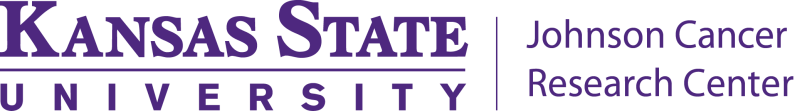 Innovative Research Award ApplicationFALL Deadline October 1				SPRING Deadline March 1SUBMISSION OF APPLICATIONComplete and submit the application electronically.Include a brief (2 pg maximum) CV with recent publications and current and pending support.Name the document and CV: (last name)-IRA award and (last name)-CV.Please do not submit a truncated proposal to another funding source.If sending additional pages name the documents: (last name)-with IRA award.Submit the documents as attachments to an email to Dr. Rob Denell (rdenell@ksu.edu) and copy to the center (cancerresearch@k-state.edu). If you do not receive acknowledgement of submission within a few days, 
contact Dr. Denell or the Johnson Cancer Research Center (532-6705).Space to type is unlimited, but you must type in designated gray spaces.Johnson Cancer Research Center, 1 Chalmers Hall, Manhattan, KS 66506-3901cancer.k-state.eduDate of applicationFACULTY RESEARCHER INFORMATIONFACULTY RESEARCHER INFORMATIONResearcher nameDepartmentCampus addressEmail addressFUNDING REQUESTFUNDING REQUESTAMOUNT REQUESTEDMatching funds (if any)DETAILED BUDGET (total should match request above)DETAILED BUDGET (total should match request above)SalarySupplies & ServicesTravelOther (explain)PROJECT DESCRIPTIONPROJECT DESCRIPTIONTitle of projectPeriod of supportNARRATIVENARRATIVEGive a synopsis (1-3 pages) 
of proposed research,
 its general significance, 
and its relevance to cancer.Plan for submission of 
research proposals.Give brief statement 
regarding possible overlap 
between the proposed work and currently funded projects.In 50 words or less provide an abstract, which promotes the 
CANCER RELEVANCE of this project, WRITTEN IN LAY LANGUAGE (This information will be used in center promotional materials and to develop additional support for the center programs.)FACULTY’S CENTER FUNDING IN THE LAST 3 YEARS 
(other than student travel or undergraduate research)FACULTY’S CENTER FUNDING IN THE LAST 3 YEARS 
(other than student travel or undergraduate research)For each award – date, type of award, amount received. 
(example: Fall 2010, Innovative Research, $5,000)Positive outcomes for your cancer research program (ie. contributions to publications, successful grant proposals, etc.).